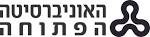 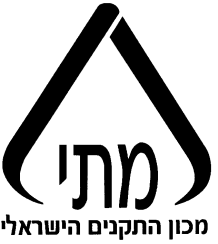 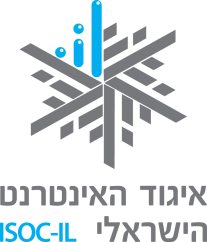 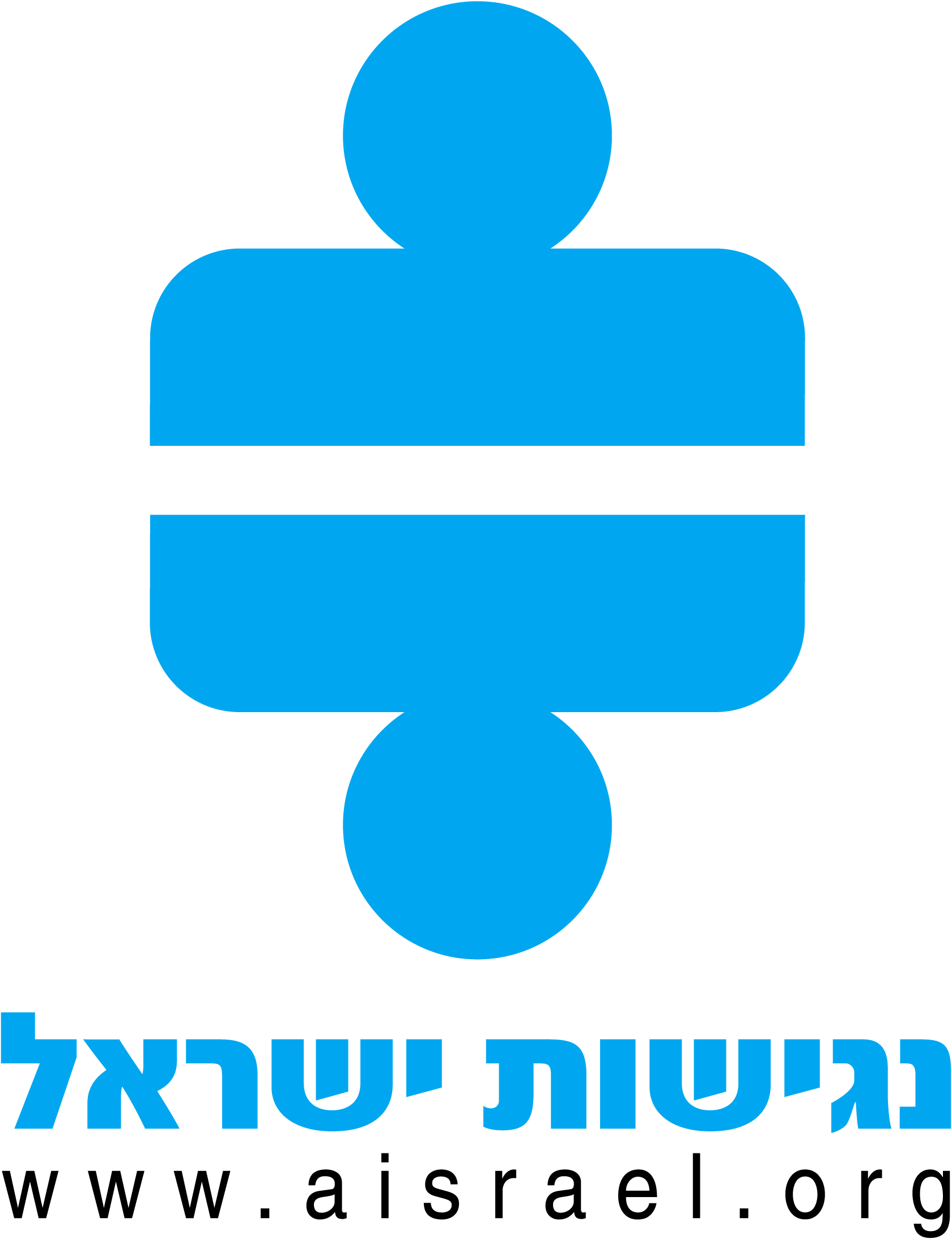 יום עיון - השקת התקנים הישראליים לנגישות ולשמישות אתרי אינטרנטתאריך: 10 ביולי 2013 ג' אב תשע"ג
יום ד' בין השעות 08:30 עד 13:15שותפיםמכון התקנים הישראליעמותת נגישות ישראלאיגוד האינטרנט הישראליהאוניברסיטה הפתוחהקהל היעדיום העיון מיועד לאנשי מקצוע העוסקים בתחום בניית אתרי אינטרנט, פיתוח סביבות למידה ועבודה מבוססות ווב, מנכ"לים, סמנכ"לים ומנהלי פרויקטים בתחום.מיקוםהאוניברסיטה הפתוחה, אולם נוידרפר, כתובת: דרך האוניברסיטה 1 רעננה (מפת הגעה), בניין הכיכר, קומה 1-. סדר יום 08:30 – 09:00: התכנסות, הרשמה וכיבוד קל09:00 – 09:30: ברכותהלן עטרות – מכון התקנים הישראלייובל וגנר – יו"ר נגישות ישראלשאולה הייטנר – איגוד האינטרנט הישראליפרופ" בת-ציון עראקי קלורמן – האוניברסיטה הפתוחה09:30 – 10:00יובל וגנר יו"ר עמותת נגישות ישראלהחשיבות העסקית חברתית של נגישות אתרי אינטרנט10:00 – 10:30שאולה הייטנר –  חברת הנהלה באיגוד האינטרנט הישראלי ויו"ר ועדת התקינה בנושא נגישות באינטרנטעיקרי התקן הישראלי ת"י 5568 – קווים מנחים לנגישות תכנים באינטרנט10:30 – 10:50אילנה בניש – אחראית תחום נגישות באינטרנט בעמותת נגישות ישראלנגישות באינטרנט מנקודת מבטם של אנשים עם מוגבלות10:50 – 11:00נדב שרייבמן – ארכיטקט פתרונות בממשל זמיןתהליכי הטמעת נגישות באתרי האינטרנט של ממשל זמין11:00 – 11:20אוראל גלולה-לפיד – יועצת משפטית בעמותת נגישות ישראלהסטאטוס המשפטי של נגישות לאינטרנט.11:20 – 11:30הפסקת קפה11:30 – 12:00בת שבע אנגלברג-בר - מנהלת מדור יישומי אינטרנט ואתר הבית באוניברסיטה הפתוחההטמעת נגישות באתרי אינטרנט של האוניברסיטה הפתוחה.12:00 – 12:30פרופ' יהודית בר אילן – אוניברסיטת בר אילן – המחלקה ללימודי מידעעיקרי התקן הישראלי ת"י 9241-15.1 בנושא הנחיות לתכנון ממוקד משתמש ברשת האינטרנט12:30 – 13:15פרופ' רון קנת – מנכ"ל KPA-GROUPכלים אנליטיים בתחום השימושיותלחצו על קישור זה להרשמה ליום העיון באמצעות טופס מקווןהערותההרשמה ליום העיון אינה כרוכה בתשלום אך מותנית ברישום מראש באמצעות טופס הרשמה מקווןנרשמים הזקוקים להתאמות נגישות מתבקשים לציין זאת בטופס הרישום המקוון החנייה בחניון האוניברסיטה הפתוחה אינו כרוך בתשלום וכולל חניות נכים.מספר המקומות מוגבל, לכן מומלץ להירשם בהקדם.